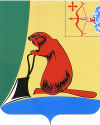 АДМИНИСТРАЦИЯ ТУЖИНСКОГО МУНИЦИПАЛЬНОГО РАЙОНАКИРОВСКОЙ ОБЛАСТИПОСТАНОВЛЕНИЕО признании утратившими силу постановлений администрации Тужинского муниципального районаВ соответствии с Федеральным законом от 23.06.2014 № 171-ФЗ «О внесении изменений в Земельный кодекс Российской Федерации и отдельные законодательные акты Российской Федерации», на основании постановления администрации Тужинского муниципального района от 16.03.2018 № 68 «О внесении изменения в постановление администрации Тужинского муниципального района от 27.06.2012 № 367» администрация Тужинского муниципального района ПОСТАНОВЛЯЕТ:1. Признать утратившими силу постановления администрации Тужинского муниципального района:от 28.04.2017 № 145 «Об утверждении административного регламента предоставления муниципальной услуги «Прием заявлений и выдача документов о согласовании проектов границ земельных участков»»;от 08.08.2017 № 296 «О внесении изменений в постановление администрации Тужинского муниципального района от 11.04.2017 № 100».2. Разместить постановление на официальном сайте администрации Тужинского муниципального района, в сети Интернет и на Едином портале государственных и муниципальных услуг (www.gosuslugi.ru).3. Настоящее постановление вступает в силу с момента опубликования в Бюллетене муниципальных нормативных правовых актов органов местного самоуправления Тужинского муниципального района Кировской области.            27.03.2018№80пгт Тужапгт Тужапгт ТужаГлава Тужинского муниципального районаЕ.В. Видякина